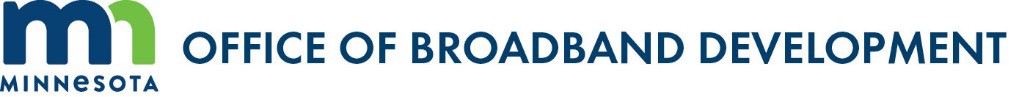 B2B - Traditional Border-to-Border ApplicationLD - Low-Density ApplicationNote: only credible challenges are listed (i.e., Fixed Wireless challenges are not included)*Areas challenged as already served, no follow up necessary.2023 Border-to-Border Broadband Grant ProgramRound 9 - Challenge Results2023 Border-to-Border Broadband Grant ProgramRound 9 - Challenge ResultsNumber of Completed Applications Filed: 69Challenges Submitted: 64Number of Projects Challenged: 46Number of Challengers: 13The following 19 projects had locations removed due to credible challenges:Challenger:Albany Mutual Telephone Assn- Stearns County Phase 2 (B2B)Charter (Spectrum) challenged a portion of this project. They currently provide service to a portion of the proposed project area at speeds of 1000 Mbps/35 Mbps.*  Midco challenged a portion of this project. They currently provide service to a portion of this project at speeds of 1000 Mbps-1 Gbps/20-50 Mbps.* Portions of the proposed project were removed from consideration based on the above challenges.Arvig - Hennepin County Area Fiber Build (B2B)Charter (Spectrum) challenged a portion of this project. They currently provide service to a portion of the proposed project area at speeds of 1000 Mbps/35 Mbps.*  Comcast challenged a portion of this project. They currently provide service to a portion of this project at speeds of 1.2 Gbps/35 Mbps.* Lumen challenged a portion of this project. They currently provide service to a portion of this project at speeds of 940 Mbps/940 Mbps.*Charter (Spectrum)-Sherburne County (B2B)Arvig challenged a portion of this project. They currently provide service to a portion of the proposed project area at speeds of 1000 Mbps/100 Mbps.*  Midco challenged a portion of this project. They currently provide service to a portion of this project at speeds of 5 Gbps/5 Gbps.* SkyNet Broadband challenged a portion of this project. They currently provide service to a portion of this project at speeds of 5000 Mbps/5000 Mbps.*Charter (Spectrum)-Wright County (B2B)Midco challenged a portion of this project. They currently provide service to a portion of the proposed project area at speeds of 5 Gbps/5 Gbps.* Comcast challenged a portion of this project. They currently provide service to a portion of this project at speeds of 1.2 Gbps/35 Mbps.*Comcast – Dakota County (LD)SE MN Wifi challenged portions of this project. They have plans to provide service to portions of the proposed project area at speeds of 1000 Mbps/1000 Mbps by June 2025.Consolidated Telephone Co - CTC Clinton Twp MN (B2B)Midco challenged a portion of this project. They currently provide service to a portion of the proposed project area at speeds of 1 Gbps/250 Mbps.*  Charter (Spectrum) challenged a portion of this project. They currently provide service to a portion of this project at speeds of 1000 Mbps/35 Mbps.* Paul Bunyan Communications challenged portions of this project. They have plans to provide service to portions of the proposed project area at speeds of 10000 Mbps/10000 Mbps by July 2025.  Portions of the proposed project were removed from consideration based on the above challenges.East Central Energy - ECE Pine Central (B2B)SCI challenged a portion of this project. They plan to offer 1000 Mbps/1000 Mbps broadband service to a portion of the proposed project by November 2024. In addition, some locations were covered by an NTIA Enforceable Commitment.East Central Energy - ECE Pine North (B2B)SCI challenged portions of this project. The project includes areas already built with 1000 Mbps/1000 Mbps fiber as well as areas that will be built by November 2024. Gardonville Coop Telephone - Douglas County (B2B) Charter (Spectrum) challenged a portion of this project.  They currently provide service to a portion of the proposed project area at speeds of 1000 Mbps/35 Mbps.* Portions of the proposed project were removed from consideration based on the above challenge.Hanson Communications- Chippewa County West (B2B)Charter (Spectrum) challenged a portion of this project. They currently provide service to a portion of the proposed project area at speeds of 1000 Mbps/35 Mbps.*  Mediacom challenged a portion of this project. They currently provide service to a portion of this project at speeds of 1000 Mbps/50 Mbps.* Portions of the proposed project were removed from consideration based on the above challenges.ITC-Lyon Northwest (LD)Midco challenged a portion of this project.  They currently provide service to a portion of this project at speeds of 100 Mbps-1 Gbps/20 Mbps-1 Gbps.*Mediacom LLC - Hibbing Esko (LD)Charter (Spectrum) challenged a portion of this project. They currently provide service to a portion of the proposed project area at speeds of 1000 Mbps/35 Mbps.* SCI challenged a portion of this project. They plan to offer 1000 Mbps/1000 Mbps broadband service to a portion of the proposed project by November 2024.Mediacom LLC -Iron Junction (LD)Paul Bunyan Communications challenged a portion of this project. They plan to offer 10000 Mbps/10000 Mbps broadband service to a portion of the proposed project by July 2025. Mediacom LLC – Lakewood (LD)Charter (Spectrum) challenged a portion of this project.  They currently provide service to a portion of the proposed project area at speeds of 1000 Mbps/35 Mbps.*Meeker Coop Light & Power Assn - Kandiyohi Township FTTH (B2B)Charter (Spectrum) challenged a portion of this project.  They currently provide service to a portion of the proposed project area at speeds of 1000 Mbps/35 Mbps.* Midco - Wright Sherburne (B2B)Charter (Spectrum) challenged a portion of this project.  They currently provide service to a portion of the proposed project area at speeds of 1000 Mbps/35 Mbps.* Skynet Broadband challenged a portion of this project.  They currently provide service to a portion of the proposed project area at speeds of 5000 Mbps/5000 Mbps.*Mille Lacs Energy Coop – MLEC NW Aitkin (LD)Paul Bunyan Communications challenged a portion of this project. They plan to offer 10000 Mbps/10000 Mbps broadband service to a portion of the proposed project area by July 2025. Red River Communications - Rural Hawley (B2B)Arvig challenged a portion of this project. They plan to offer 1000 Mbps/100 Mbps broadband service to a portion of the proposed project by August 2025. Portions of the proposed project were removed from consideration based on the above challenge.Runestone Telecom Association – Crow Lake Twp (LD)Mediacom challenged a portion of this project. They currently provide service to a portion of the proposed project area at speeds of 1000 Mbps/50 Mbps.* 